ПРИНЯТО: решение педагогического совета протокол №_1 от 28.08.2020 г.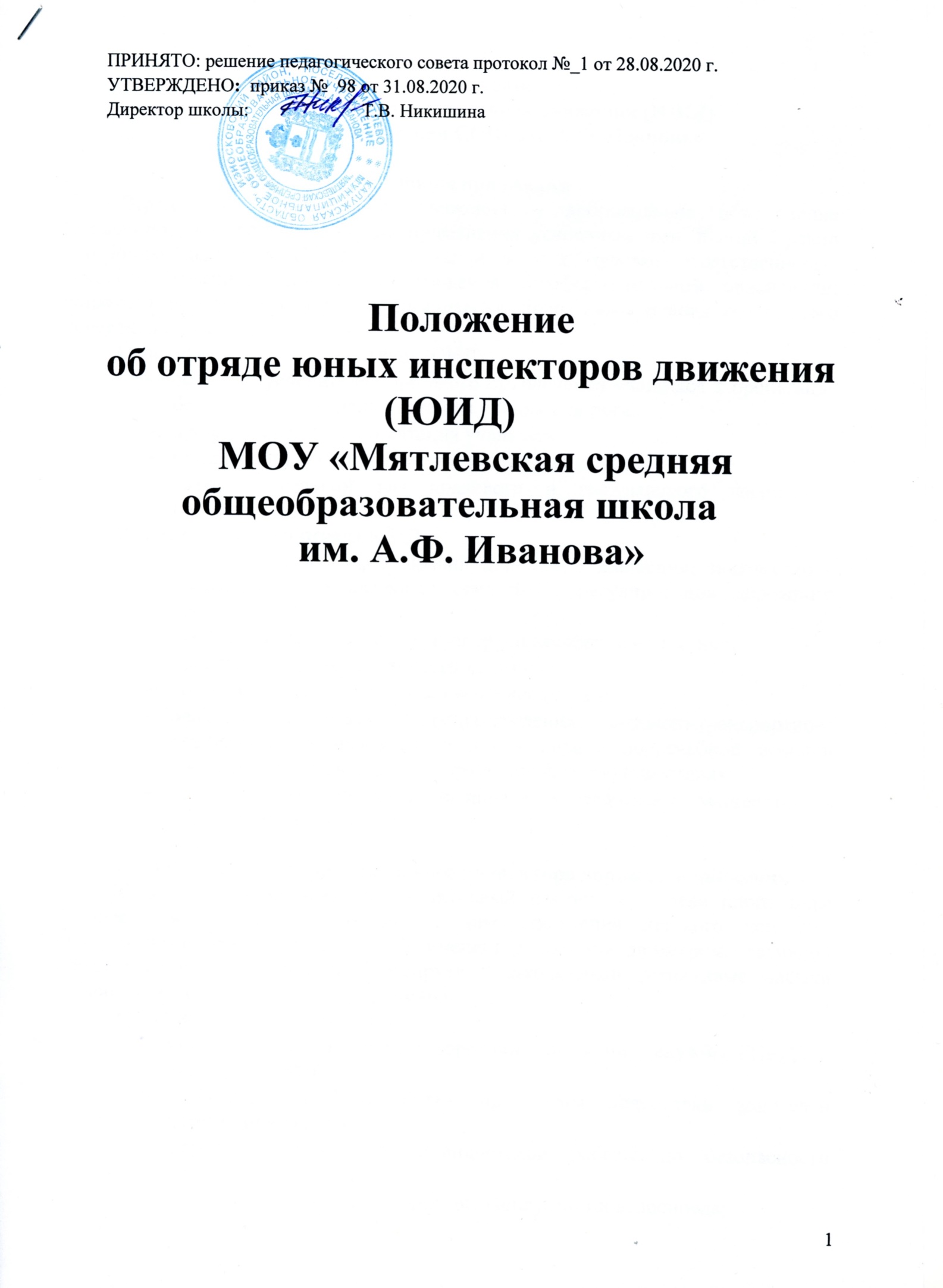 УТВЕРЖДЕНО:  приказ №  98 от 31.08.2020 г. Директор школы:                        Т.В. НикишинаПоложениеоб отряде юных инспекторов движения (ЮИД)   МОУ «Мятлевская средняя общеобразовательная школа им. А.Ф. Иванова»Положениеоб отряде юных инспекторов движения (ЮИД) МОУ «Мятлевская СОШ им. А.Ф. Иванова»Общие положенияОтряд юных инспекторов движения – добровольное объединение школьников, которое создано для применения усвоенных ими знаний Правил дорожного движения (ПДД), воспитания у них чувства ответственности, культуры участника дорожного движения, профессиональной ориентации; широкого привлечения детей к организации пропаганды правил безопасного поведения на улицах и дорогах.Основные цели создания отряда ЮИД:создание условий для широкого привлечения учащихся к пропаганде безопасного поведения детей на улицах и дорогах; профессиональная ориентация учащихся; организация активного досуга детей и подростков; создание условий для правового и гражданского воспитания школьников.Важнейшие задачи отряда ЮИД:углубленное изучение Правил дорожного движения, знакомство с оперативно- техническими средствами регулирования дорожного движения; профилактика правонарушений среди несовершеннолетних; пропаганда Правил дорожного движенияорганизация работы с юными велосипедистами овладение методами предупреждения дорожно-транспортного травматизма и навыками оказания первой доврачебной помощи пострадавшим при дорожно- транспортных происшествиях; овладение техническими знаниями и навыками мастерства в управлении велосипедом;Общая характеристика юного инспектора дорожного движенияЮный инспектор движения – активный помощник в деле пропаганды безопасности дорожного движения и предупреждения детского дорожно- транспортного травматизма. Юный инспектор личным примером, активной общественной деятельностью формирует у школьников устойчивые навыки соблюдения Правил дорожного движения.Юный инспектор должен знать:историю развития Правил дорожного движения, службы ГИБДД и движения ЮИД; требования ПДД в объеме программы подготовки водителей категории «А», «В»; формы и методы пропагандистской работы по безопасности дорожного движения; устройство и приемы безопасной эксплуатации велосипеда; основы оказания первой доврачебной помощи пострадавшим в дорожно- транспортных происшествиях (ДТП) и при неотложных ситуациях.Юный инспектор должен уметь:оценивать дорожную ситуацию, определять уровень опасности для пешеходов и велосипедистов; использовать в практической деятельности знание ПДД, в том числе при организации агитационной работы и пропаганды безопасности дорожного движения;  проводить воспитательную работу по ПДД с детьми младшего возраста; оказывать первую доврачебную помощь;  хорошо ездить на велосипеде и устранять возникающие неисправности.Основные задачи юного инспектора движения:овладение прочными знаниями, умениями и навыками безопасного поведения на улицах и дорогах; – принимать активное участие  в пропаганде Правил дорожного движения; бороться с правонарушениями в сфере дорожного движения среди детей и подростков; содействовать в популяризации деятельности ЮИД в школе и поселкеПрава и обязанности юного инспектора движенияЮный инспектор движения имеет право:участвовать в обсуждении всех вопросов, относящихся к деятельности отряда, и вносить соответствующие предложения; овладев знаниями, умениями и навыками, методикой и практикой работы по профилактике ДДТТ, получить звание «Юный инспектор движения». Звание присваивается после проверки умений в практической работе; Обращаться за помощью и консультацией по вопросам безопасности дорожного движения в органы ГИБДД.Юный инспектор движения обязан:активно участвовать в делах отряда ЮИД, своевременно и точно выполнять задания; добросовестно изучать Правила дорожного движения и быть примером их неукоснительного соблюдения на улицах и дорогах; вести разъяснительную работу среди сверстников, детей дошкольного возраста, взрослого населения по пропаганде безопасности дорожного движения; всемерно содействовать в проведении мероприятий, направленных на предупреждение ДДТТ.Деятельность отряда ЮИДДеятельность отряда ЮИД предусматривает организацию школьных мероприятий, подготовленных членами ЮИД, создание стендов, выпуск стенгазет, боевых листков и другой информационной работы, освещающей состояние аварийности на дорогах района и работу юных инспекторов. Проведение разъяснительной работы по пропаганде Правил дорожного движения в школе. Организация разъяснительной работы по теме безопасности дорожного движения; проведение бесед, викторин; организация и проведение игр, экскурсий, соревнований, конкурсов, КВН, тематических праздников; создание агитбригад; участие в создании и использовании наглядной агитации, оформление  информационных уголков по безопасности дорожного движения. 